REPORT FOR RESEARCH OR TEACHING INVOLVING ABORIGINAL & TORRES STRAIT ISLANDER PARTICIPANTS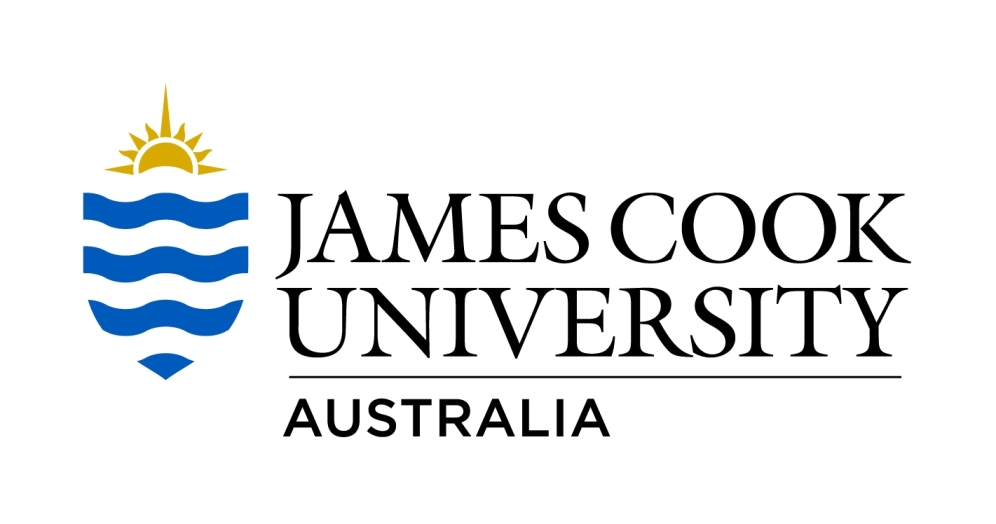 Human Research Ethics Committee.11      CERTIFICATION OF PRINCIPAL INVESTIGATOR – MUST BE SIGNED BY THE PRINCIPAL INVESTIGATORPlease note: if the principal investigator is an Honours or Higher Degree Student, the supervisor must also sign this report.12	AUTHORISATION by SUPERVISOR(S) - SUPERVISOR/S MUST SIGN. IF THE PRINCIPAL INVESTIGATOR IS A JCU STUDENT.13	AUTHORISATION by DEAN OF COLLEGE/DELEGATE - THE PRINCIPAL INVESTIGATOR MUST OBTAIN THE SIGNTURE OF THE DEAN/DELEGATE BEFORE SUBMITTING THE REPORT TO THE JCU HREC.HUMAN ETHICS APPROVAL NUMBERHUMAN ETHICS APPROVAL NUMBERHUMAN ETHICS APPROVAL NUMBERHUMAN ETHICS APPROVAL NUMBERHUMAN ETHICS APPROVAL NUMBERHUMAN ETHICS APPROVAL NUMBERHUMAN ETHICS APPROVAL NUMBERHHHPlease email one pdf file of this report to ethics@jcu.edu.au. If it is not submitted in one pdf file it will not be accepted. A hard copy is not required. Please email one pdf file of this report to ethics@jcu.edu.au. If it is not submitted in one pdf file it will not be accepted. A hard copy is not required. Please email one pdf file of this report to ethics@jcu.edu.au. If it is not submitted in one pdf file it will not be accepted. A hard copy is not required. Please email one pdf file of this report to ethics@jcu.edu.au. If it is not submitted in one pdf file it will not be accepted. A hard copy is not required. Please email one pdf file of this report to ethics@jcu.edu.au. If it is not submitted in one pdf file it will not be accepted. A hard copy is not required. Please email one pdf file of this report to ethics@jcu.edu.au. If it is not submitted in one pdf file it will not be accepted. A hard copy is not required. Please email one pdf file of this report to ethics@jcu.edu.au. If it is not submitted in one pdf file it will not be accepted. A hard copy is not required. Please email one pdf file of this report to ethics@jcu.edu.au. If it is not submitted in one pdf file it will not be accepted. A hard copy is not required. Please email one pdf file of this report to ethics@jcu.edu.au. If it is not submitted in one pdf file it will not be accepted. A hard copy is not required. Please email one pdf file of this report to ethics@jcu.edu.au. If it is not submitted in one pdf file it will not be accepted. A hard copy is not required. Please email one pdf file of this report to ethics@jcu.edu.au. If it is not submitted in one pdf file it will not be accepted. A hard copy is not required. Please email one pdf file of this report to ethics@jcu.edu.au. If it is not submitted in one pdf file it will not be accepted. A hard copy is not required. Please email one pdf file of this report to ethics@jcu.edu.au. If it is not submitted in one pdf file it will not be accepted. A hard copy is not required. Please email one pdf file of this report to ethics@jcu.edu.au. If it is not submitted in one pdf file it will not be accepted. A hard copy is not required. Please email one pdf file of this report to ethics@jcu.edu.au. If it is not submitted in one pdf file it will not be accepted. A hard copy is not required. Please email one pdf file of this report to ethics@jcu.edu.au. If it is not submitted in one pdf file it will not be accepted. A hard copy is not required. 1TITLE OF PROJECT2CATEGORY3PERIOD DURING WHICH ACTIVITIES REQUIRING ETHICS APPROVAL OCCURREDPERIOD DURING WHICH ACTIVITIES REQUIRING ETHICS APPROVAL OCCURREDPERIOD DURING WHICH ACTIVITIES REQUIRING ETHICS APPROVAL OCCURREDPERIOD DURING WHICH ACTIVITIES REQUIRING ETHICS APPROVAL OCCURREDPERIOD DURING WHICH ACTIVITIES REQUIRING ETHICS APPROVAL OCCURREDPERIOD DURING WHICH ACTIVITIES REQUIRING ETHICS APPROVAL OCCURREDPERIOD DURING WHICH ACTIVITIES REQUIRING ETHICS APPROVAL OCCURREDPERIOD DURING WHICH ACTIVITIES REQUIRING ETHICS APPROVAL OCCURREDPERIOD DURING WHICH ACTIVITIES REQUIRING ETHICS APPROVAL OCCURREDPERIOD DURING WHICH ACTIVITIES REQUIRING ETHICS APPROVAL OCCURREDPERIOD DURING WHICH ACTIVITIES REQUIRING ETHICS APPROVAL OCCURREDPERIOD DURING WHICH ACTIVITIES REQUIRING ETHICS APPROVAL OCCURREDPERIOD DURING WHICH ACTIVITIES REQUIRING ETHICS APPROVAL OCCURREDPERIOD DURING WHICH ACTIVITIES REQUIRING ETHICS APPROVAL OCCURREDPERIOD DURING WHICH ACTIVITIES REQUIRING ETHICS APPROVAL OCCURREDCOMMENCEMENT DATEFINISH DATEFINISH DATEFINISH DATEFINISH DATEFINISH DATE4STATUS OF PROJECT(Please tick)CompletedIn ProgressIn ProgressIn ProgressAbandonedAbandonedNot Commenced5PRINCIPAL INVESTIGATOR’S DETAILSPRINCIPAL INVESTIGATOR’S DETAILSPRINCIPAL INVESTIGATOR’S DETAILSPRINCIPAL INVESTIGATOR’S DETAILSPRINCIPAL INVESTIGATOR’S DETAILSPRINCIPAL INVESTIGATOR’S DETAILSPRINCIPAL INVESTIGATOR’S DETAILSPRINCIPAL INVESTIGATOR’S DETAILSPRINCIPAL INVESTIGATOR’S DETAILSPRINCIPAL INVESTIGATOR’S DETAILSPRINCIPAL INVESTIGATOR’S DETAILSPRINCIPAL INVESTIGATOR’S DETAILSPRINCIPAL INVESTIGATOR’S DETAILSPRINCIPAL INVESTIGATOR’S DETAILSPRINCIPAL INVESTIGATOR’S DETAILSLast Name, First name and TitleLast Name, First name and TitleLast Name, First name and TitleLast Name, First name and TitleESNESNESNORGUORGUDiscipline/College or Institution (Country)Discipline/College or Institution (Country)Discipline/College or Institution (Country)Discipline/College or Institution (Country)Discipline/College or Institution (Country)Discipline/College or Institution (Country)EmailEmailEmailEmailPhonePhonePhonePhonePhonePhonePhoneFaxFaxFaxFax5aSUPERVISOR DETAILS 1 (if applicable)SUPERVISOR DETAILS 1 (if applicable)SUPERVISOR DETAILS 1 (if applicable)SUPERVISOR DETAILS 1 (if applicable)SUPERVISOR DETAILS 1 (if applicable)SUPERVISOR DETAILS 1 (if applicable)SUPERVISOR DETAILS 1 (if applicable)SUPERVISOR DETAILS 1 (if applicable)SUPERVISOR DETAILS 1 (if applicable)SUPERVISOR DETAILS 1 (if applicable)SUPERVISOR DETAILS 1 (if applicable)SUPERVISOR DETAILS 1 (if applicable)SUPERVISOR DETAILS 1 (if applicable)SUPERVISOR DETAILS 1 (if applicable)SUPERVISOR DETAILS 1 (if applicable)Last Name, First name and TitleLast Name, First name and TitleLast Name, First name and TitleLast Name, First name and TitleESN 1ESN 1ESN 1ORGUORGUDiscipline/College or Institution (Country)Discipline/College or Institution (Country)Discipline/College or Institution (Country)Discipline/College or Institution (Country)Discipline/College or Institution (Country)Discipline/College or Institution (Country)EmailEmailEmailEmailPhonePhonePhonePhonePhonePhonePhoneFaxFaxFaxFax5bSUPERVISOR DETAILS 2 (if applicable)SUPERVISOR DETAILS 2 (if applicable)SUPERVISOR DETAILS 2 (if applicable)SUPERVISOR DETAILS 2 (if applicable)SUPERVISOR DETAILS 2 (if applicable)SUPERVISOR DETAILS 2 (if applicable)SUPERVISOR DETAILS 2 (if applicable)SUPERVISOR DETAILS 2 (if applicable)SUPERVISOR DETAILS 2 (if applicable)SUPERVISOR DETAILS 2 (if applicable)SUPERVISOR DETAILS 2 (if applicable)SUPERVISOR DETAILS 2 (if applicable)SUPERVISOR DETAILS 2 (if applicable)SUPERVISOR DETAILS 2 (if applicable)SUPERVISOR DETAILS 2 (if applicable)Last Name, First name and TitleLast Name, First name and TitleLast Name, First name and TitleLast Name, First name and TitleESN 1ESN 1ESN 1ORGUORGUDiscipline/College or Institution (Country)Discipline/College or Institution (Country)Discipline/College or Institution (Country)Discipline/College or Institution (Country)Discipline/College or Institution (Country)Discipline/College or Institution (Country)EmailEmailEmailEmailPhonePhonePhonePhonePhonePhonePhoneFaxFaxFaxFaxPLEASE ANSWER ALL QUESTIONS:PLEASE ANSWER ALL QUESTIONS:PLEASE ANSWER ALL QUESTIONS:PLEASE ANSWER ALL QUESTIONS:PLEASE ANSWER ALL QUESTIONS:PLEASE ANSWER ALL QUESTIONS:PLEASE ANSWER ALL QUESTIONS:PLEASE ANSWER ALL QUESTIONS:PLEASE ANSWER ALL QUESTIONS:PLEASE ANSWER ALL QUESTIONS:PLEASE ANSWER ALL QUESTIONS:PLEASE ANSWER ALL QUESTIONS:6  COMPLIANCE6  COMPLIANCE6  COMPLIANCE6  COMPLIANCE6  COMPLIANCE6  COMPLIANCE6  COMPLIANCE6  COMPLIANCE6  COMPLIANCE6  COMPLIANCE6  COMPLIANCE6  COMPLIANCEDid the project comply in all respects with the conditions detailed in the approved ethics application and any subsequent amendments that were approved by the Human Research Ethics CommitteeDid the project comply in all respects with the conditions detailed in the approved ethics application and any subsequent amendments that were approved by the Human Research Ethics CommitteeDid the project comply in all respects with the conditions detailed in the approved ethics application and any subsequent amendments that were approved by the Human Research Ethics CommitteeDid the project comply in all respects with the conditions detailed in the approved ethics application and any subsequent amendments that were approved by the Human Research Ethics CommitteeDid the project comply in all respects with the conditions detailed in the approved ethics application and any subsequent amendments that were approved by the Human Research Ethics CommitteeDid the project comply in all respects with the conditions detailed in the approved ethics application and any subsequent amendments that were approved by the Human Research Ethics CommitteeDid the project comply in all respects with the conditions detailed in the approved ethics application and any subsequent amendments that were approved by the Human Research Ethics CommitteeDid the project comply in all respects with the conditions detailed in the approved ethics application and any subsequent amendments that were approved by the Human Research Ethics CommitteeDid the project comply in all respects with the conditions detailed in the approved ethics application and any subsequent amendments that were approved by the Human Research Ethics CommitteeDid the project comply in all respects with the conditions detailed in the approved ethics application and any subsequent amendments that were approved by the Human Research Ethics CommitteeDid the project comply in all respects with the conditions detailed in the approved ethics application and any subsequent amendments that were approved by the Human Research Ethics CommitteeDid the project comply in all respects with the conditions detailed in the approved ethics application and any subsequent amendments that were approved by the Human Research Ethics CommitteeIf NO, please provide details below:If NO, please provide details below:If NO, please provide details below:If NO, please provide details below:If NO, please provide details below:If NO, please provide details below:YesYesNoNoTOTAL NUMBER OF PARTICIPANTS INVOLVED IN THE STUDY:TOTAL NUMBER OF PARTICIPANTS INVOLVED IN THE STUDY:TOTAL NUMBER OF PARTICIPANTS INVOLVED IN THE STUDY:TOTAL NUMBER OF PARTICIPANTS INVOLVED IN THE STUDY:TOTAL NUMBER OF PARTICIPANTS INVOLVED IN THE STUDY:TOTAL NUMBER OF PARTICIPANTS INVOLVED IN THE STUDY:TOTAL NUMBER OF PARTICIPANTS INVOLVED IN THE STUDY:TOTAL NUMBER OF PARTICIPANTS INVOLVED IN THE STUDY:TOTAL NUMBER OF PARTICIPANTS INVOLVED IN THE STUDY:TOTAL NUMBER OF PARTICIPANTS INVOLVED IN THE STUDY:TOTAL NUMBER OF PARTICIPANTS INVOLVED IN THE STUDY:TOTAL NUMBER OF PARTICIPANTS INVOLVED IN THE STUDY:MaleFemaleChildrenTotalTotalTotalNUMBER OF INDIGENOUS PARTICIPANTS INVOLVED IN THE STUDYNUMBER OF INDIGENOUS PARTICIPANTS INVOLVED IN THE STUDYNUMBER OF INDIGENOUS PARTICIPANTS INVOLVED IN THE STUDYNUMBER OF INDIGENOUS PARTICIPANTS INVOLVED IN THE STUDYNUMBER OF INDIGENOUS PARTICIPANTS INVOLVED IN THE STUDYNUMBER OF INDIGENOUS PARTICIPANTS INVOLVED IN THE STUDYNUMBER OF INDIGENOUS PARTICIPANTS INVOLVED IN THE STUDYNUMBER OF INDIGENOUS PARTICIPANTS INVOLVED IN THE STUDYNUMBER OF INDIGENOUS PARTICIPANTS INVOLVED IN THE STUDYNUMBER OF INDIGENOUS PARTICIPANTS INVOLVED IN THE STUDYNUMBER OF INDIGENOUS PARTICIPANTS INVOLVED IN THE STUDYNUMBER OF INDIGENOUS PARTICIPANTS INVOLVED IN THE STUDYMaleFemaleChildrenTotalTotalTotal7  UNEXPECTED ADVERSE EFFECTS or EVENTS7  UNEXPECTED ADVERSE EFFECTS or EVENTS7  UNEXPECTED ADVERSE EFFECTS or EVENTS7  UNEXPECTED ADVERSE EFFECTS or EVENTS7  UNEXPECTED ADVERSE EFFECTS or EVENTS7  UNEXPECTED ADVERSE EFFECTS or EVENTS7  UNEXPECTED ADVERSE EFFECTS or EVENTS7  UNEXPECTED ADVERSE EFFECTS or EVENTS7  UNEXPECTED ADVERSE EFFECTS or EVENTS7  UNEXPECTED ADVERSE EFFECTS or EVENTS7  UNEXPECTED ADVERSE EFFECTS or EVENTS7  UNEXPECTED ADVERSE EFFECTS or EVENTSDid any of the participants of the study suffer any unexpected adverse effects?  Were there any unexpected events that occurred of which the Human Research Ethics Committee should be aware? If Yes, How did you manage these events? Could these events have any implications for similar research studies?Did any of the participants of the study suffer any unexpected adverse effects?  Were there any unexpected events that occurred of which the Human Research Ethics Committee should be aware? If Yes, How did you manage these events? Could these events have any implications for similar research studies?Did any of the participants of the study suffer any unexpected adverse effects?  Were there any unexpected events that occurred of which the Human Research Ethics Committee should be aware? If Yes, How did you manage these events? Could these events have any implications for similar research studies?Did any of the participants of the study suffer any unexpected adverse effects?  Were there any unexpected events that occurred of which the Human Research Ethics Committee should be aware? If Yes, How did you manage these events? Could these events have any implications for similar research studies?Did any of the participants of the study suffer any unexpected adverse effects?  Were there any unexpected events that occurred of which the Human Research Ethics Committee should be aware? If Yes, How did you manage these events? Could these events have any implications for similar research studies?Did any of the participants of the study suffer any unexpected adverse effects?  Were there any unexpected events that occurred of which the Human Research Ethics Committee should be aware? If Yes, How did you manage these events? Could these events have any implications for similar research studies?Did any of the participants of the study suffer any unexpected adverse effects?  Were there any unexpected events that occurred of which the Human Research Ethics Committee should be aware? If Yes, How did you manage these events? Could these events have any implications for similar research studies?Did any of the participants of the study suffer any unexpected adverse effects?  Were there any unexpected events that occurred of which the Human Research Ethics Committee should be aware? If Yes, How did you manage these events? Could these events have any implications for similar research studies?Did any of the participants of the study suffer any unexpected adverse effects?  Were there any unexpected events that occurred of which the Human Research Ethics Committee should be aware? If Yes, How did you manage these events? Could these events have any implications for similar research studies?Did any of the participants of the study suffer any unexpected adverse effects?  Were there any unexpected events that occurred of which the Human Research Ethics Committee should be aware? If Yes, How did you manage these events? Could these events have any implications for similar research studies?Did any of the participants of the study suffer any unexpected adverse effects?  Were there any unexpected events that occurred of which the Human Research Ethics Committee should be aware? If Yes, How did you manage these events? Could these events have any implications for similar research studies?Did any of the participants of the study suffer any unexpected adverse effects?  Were there any unexpected events that occurred of which the Human Research Ethics Committee should be aware? If Yes, How did you manage these events? Could these events have any implications for similar research studies?If YES, please provide details below:If YES, please provide details below:If YES, please provide details below:If YES, please provide details below:If YES, please provide details below:If YES, please provide details below:YesYesNoNo8  COMPLAINTS8  COMPLAINTS8  COMPLAINTS8  COMPLAINTS8  COMPLAINTS8  COMPLAINTS8  COMPLAINTS8  COMPLAINTS8  COMPLAINTS8  COMPLAINTS8  COMPLAINTS8  COMPLAINTSWere there any complaints from participants, or any other organisation/community group, etc. involved with the study?Were there any complaints from participants, or any other organisation/community group, etc. involved with the study?Were there any complaints from participants, or any other organisation/community group, etc. involved with the study?Were there any complaints from participants, or any other organisation/community group, etc. involved with the study?Were there any complaints from participants, or any other organisation/community group, etc. involved with the study?Were there any complaints from participants, or any other organisation/community group, etc. involved with the study?Were there any complaints from participants, or any other organisation/community group, etc. involved with the study?Were there any complaints from participants, or any other organisation/community group, etc. involved with the study?Were there any complaints from participants, or any other organisation/community group, etc. involved with the study?Were there any complaints from participants, or any other organisation/community group, etc. involved with the study?Were there any complaints from participants, or any other organisation/community group, etc. involved with the study?Were there any complaints from participants, or any other organisation/community group, etc. involved with the study?If YES, please provide details below:If YES, please provide details below:If YES, please provide details below:If YES, please provide details below:If YES, please provide details below:If YES, please provide details below:YesYesNoNo9  STATEMENT OF REPORT Please provide a brief statement of the outcomes and conduct of project. 10  PUBLICATIONSPlease provide a reference list of all publications generated from the project. (Please indicate status of the publications, i.e. submitted, accepted, etc.)I declare that the statements made in this report are correctI declare that the statements made in this report are correctI declare that the statements made in this report are correctSignature (Principal Investigator)NameDateI/We certify that the statements made in this report are correct..I/We certify that the statements made in this report are correct..I/We certify that the statements made in this report are correct..I/We certify that the statements made in this report are correct..I/We certify that the statements made in this report are correct..I/We certify that the statements made in this report are correct..Signature (Supervisor)NameDateSignature (Supervisor 2)NameDateI certify that the statements made in this report are correctI certify that the statements made in this report are correctI certify that the statements made in this report are correctSignature NameDate